Magdalene Fields Golf ClubBerwick upon  Northumberland TD15 1NE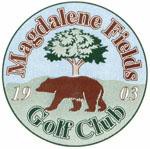 Tel 01289 306130 secretary.m.f.g.c@hotmail.co.ukPAUL HENRY	OPEN GENTS STROKEPLAY       Sat. 23 July 2022 ALL PLAYERS MUST HAVE AN ACTIVE CONGU HANDICAPEntry Fee £20.00Closing date for entries 23July.2022 SPONSORED BYALLAN BROTHERSBERWICK UPON This competition is held inTO BOOK USE OURONLINE BOOKING FACILITY ATwww.magdalene-fields.co.ukOR CALL 01289306130ENTRIES ONLY ACCEPTED WHEN ACCOMPANIED BY ENTRY FEE.All CASH PRIZEPROOF OF HANDICAP IS REQUIRED FROM ALL PRIZE WINNERShonour of Second Engineer Officer Henry who on the 8th June 1982 lost his life while serving aboard the ship Sir Galahad in the  war.On the 11th October 1982	his family were presented with a Posthumous George Medal in recognition of his bravery.